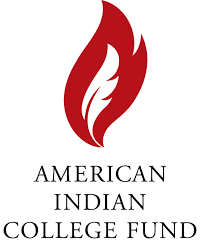 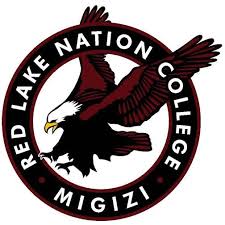 Kresge Inquiry ProjectPre-Internship Survey for Current Intern  Please take a moment to complete this survey about your internship experience. The Internship Program routinely seeks feedback from student interns, and their on-site supervisor’s so that we can monitor the quality of the program and enhance its benefits for students, internship sites, and internship program. To track your growth and provide information to the internship program, please respond honestly to the following questions. The information will be kept confidential, data will only be shared in aggregate, and will be used to improve our internship program. This survey will take approximately 20 minutes to complete. If you decide to provide extensive comments, it will take longer. Your feedback will help us improve the internship program for future students.DemographicsGender:  Male				Female 		Choose not to answer Age:  18-24 years old 25-29 years old 30-34 years old 35-39 years old 40-44 years old 45-49 years old 50-54 years old 55+ years oldMajor:	____________________________	Internship year & semester (check all that apply):   2017	       	 	2018	   		 2019	   		2020	   Summer 		Summer 		Summer 		Summer Fall	 		Fall	    		Fall	   		Fall	   Spring 			Spring 	   		Spring 	   		Spring 	   Internship duration: _____ Hours _____ Weeks _____ Months _____Internship:  Paid        Unpaid Internships for credit: Yes     No  Semester and date that your internship ended: 	Semester _______ Date: _____/__________Internship Outcomes. The following set of questions asks about skills, knowledge, and career experience you expect to gain from your internship. Please select the best response for each statement.The next set of questions are designed to understand the value of the internship, the climate of the internships site and the role of the internship office and faculty sponsor. Please respond to the following statements honestly and thoughtfully.The next set of statements are about a range of job behaviors and practices and your perceived ability to accomplish the stated tasks. Instructions: Please rate your professional skills on a scale of 1 (Low) to 10 (High). A rating of “1” would indicate little or no ability and “10” would indicate complete comfort with your ability.Thank you for your time!Skill and career development:Disagree Somewhat disagree UnsureSomewhat agree Strongly agree The internship will enhance my employability12345Through the internship, I expect my self-confidence to increase12345The internship will be valuable to my future employment12345The internship will enhance my interest in my chosen career 12345I will gain specific job-related knowledge through the internship12345The internship will provide opportunities to establish an industry network12345The internship will give me opportunities to clarify my personal values12345Knowledge developmentDisagree Somewhat disagree UnsureSomewhat agree Strongly agree I will be able to apply classroom learning to reality during the internshipI will be able to apply classroom learning to reality during the internship12345The internship will help me to define strengths in academic knowledgeThe internship will help me to define strengths in academic knowledge12345I will increase my sense of moral reasoning via the internshipI will increase my sense of moral reasoning via the internship12345The internship will facilitate in-depth learningThe internship will facilitate in-depth learning12345The internship will stimulate my initiative for self-learningThe internship will stimulate my initiative for self-learning12345Career ExplorationDisagree Disagree Somewhat disagree UnsureSomewhat agree Strongly agree The internship will help me to identify my career goals112345The internship will give me opportunities for career exploration112345MentoringDisagree Disagree Somewhat disagree UnsureSomewhat agree Strongly agree Strongly agree The mentorship provided through the internship will enhance my educational goals12234555The internship will help me align short- and long-term goals to move ahead (goal and career planning)12234555The internship will give me the basic tools and skills to pursue employment opportunities12234555The internship will support my personal growth through mentoring activities such as job shadowing12234555The internship will expand my professional connections and networks12234555InternshipDisagree Somewhat disagree UnsureSomewhat agree Strongly agree This internship experience will give me a realistic preview of my chosen career field12345I will be given adequate training or explanation of projects during my internship12345I will attend regular meetings with my supervisor and received constructive on-going feedback12345The internship will provide different levels of responsibility consistent with my ability and was given additional responsibility as my experience increased.12345My supervisor will be available and accessible when I have questions/concerns12345The work provided through the internship will be challenging and stimulating12345I will be treated on the same level as other employees12345I will have good working relationship with my coworkers12345The internship will provide ample opportunities for learning12345I feel I will be better prepared to enter the world of work after this internship experience12345                                  Please rate your professional skills on a scale of 1 (Low) to 10 (High).                                  Please rate your professional skills on a scale of 1 (Low) to 10 (High).                                  Please rate your professional skills on a scale of 1 (Low) to 10 (High).                                  Please rate your professional skills on a scale of 1 (Low) to 10 (High).                                  Please rate your professional skills on a scale of 1 (Low) to 10 (High).                                  Please rate your professional skills on a scale of 1 (Low) to 10 (High).                                  Please rate your professional skills on a scale of 1 (Low) to 10 (High).                                  Please rate your professional skills on a scale of 1 (Low) to 10 (High).                                  Please rate your professional skills on a scale of 1 (Low) to 10 (High).                                  Please rate your professional skills on a scale of 1 (Low) to 10 (High).                                  Please rate your professional skills on a scale of 1 (Low) to 10 (High).1 Low, no ability 2345678910 HighabilityAbility to work independently 12345678910Ability to apply class materials to the “real world”12345678910Ability to plan and implement that plan12345678910Ability to make decisions 12345678910Ability to understand the management process 12345678910Ability to communicate via writing 12345678910Ability to communicate via speaking 12345678910Ability to solve problems 12345678910Ability to recognize work-specific obligations 12345678910Ability to work in a team12345678910Ability to self-correct without external influence12345678910Ability to create a good relationship with supervisors12345678910Ability to create a good relationship with co-workers12345678910Thinking of future work, how well can you…    Thinking of future work, how well can you…    Thinking of future work, how well can you…    Thinking of future work, how well can you…    Thinking of future work, how well can you…    Thinking of future work, how well can you…    Thinking of future work, how well can you…    Thinking of future work, how well can you…    Thinking of future work, how well can you…    Thinking of future work, how well can you…    Thinking of future work, how well can you…    Achieve goals that will be assigned.12345678910Respect schedules and working deadlines.12345678910Learn new working methods.12345678910Concentrate all energy on work.12345678910Collaborate with other colleagues.12345678910Work with people of diverse experiences and ages12345678910Behave in an effective way with clients/business patrons12345678910For Staff Use OnlyStaff Initials:________